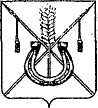 АДМИНИСТРАЦИЯ КОРЕНОВСКОГО ГОРОДСКОГО ПОСЕЛЕНИЯКОРЕНОВСКОГО РАЙОНАПОСТАНОВЛЕНИЕот 07.03.2024   		                                                  			  № 327г. КореновскО проекте решения Совета Кореновского городского поселения Кореновского района «Об утверждении проекта решения Совета Кореновского городского поселения Кореновского района «Обисполнении местного бюджета Кореновского городского поселения Кореновского района за 2023 год»В соответствии с решением Совета Кореновского городского                     поселения Кореновского района от 22 апреля 2014 года № 426 «Об утверждении Положения «О порядке внесения проектов                                нормативных правовых актов в Совет Кореновского городского поселения», администрация Кореновского городского поселения Кореновского                            района п о с т а н о в л я е т:1. Согласиться с проектом решения Совета Кореновского городского поселения Кореновского района «Об утверждении проекта решения Совета Кореновского городского поселения Кореновского района «Об исполнении местного бюджета Кореновского городского поселения Кореновского района за 2023 год».2. Направить проект решения «Об утверждении проекта решения                   Совета Кореновского городского поселения Кореновского района «Об исполнении местного бюджета Кореновского городского поселения Кореновского района за 2023 год» в Совет Кореновского городского                  поселения Кореновского района для рассмотрения в установленном порядке (прилагается).3. Назначить представителем главы Кореновского городского                     поселения Кореновского района при обсуждении данного проекта решения в Совете Кореновского городского поселения начальника финансово-экономического отдела администрации Кореновского городского                      поселения С.И. Пономаренко.4. Общему отделу администрации Кореновского городского                         поселения Кореновского района (Козыренко) обеспечить размещение настоящего постановления на официальном сайте администрации Кореновского городского поселения Кореновского района в информационно-телекоммуникационной сети «Интернет».5. Постановление вступает в силу со дня его подписания.ГлаваКореновского городского поселенияКореновского района						                     М.О. Шутылев ПРОЕКТ РЕШЕНИЯСовета Кореновского городского поселения Кореновского районаот ____________   					                                       № ____                                                            г. Кореновск Об утверждении проекта решения Совета Кореновского городского поселения Кореновского района «Об исполнении местного бюджета Кореновского городского поселения Кореновского района за 2023 год»Рассмотрев и обсудив представленный администрацией Кореновского городского поселения проект решения Совета Кореновского городского поселения Кореновского района «Об исполнении местного бюджета Кореновского городского поселения Кореновского района за 2023 год», Совет Кореновского городского поселения Кореновского района р е ш и л:1. Одобрить проект решения Совета Кореновского городского поселения Кореновского района «Об исполнении местного бюджета Кореновского городского поселения Кореновского района за 2023 год» (прилагается).2. Настоящее решение подлежит официальному опубликованию и размещению на официальном сайте администрации Кореновского городского поселения Кореновского района в информационно-телекоммуникационной сети «Интернет».3. Контроль за выполнением настоящего решения возложить на постоянную комиссию по бюджету и финансам Совета Кореновского городского поселения Кореновского района (Артюшенко).4. Настоящее решение вступает в силу со дня его официального опубликования.Об исполнении местного бюджета Кореновского городскогопоселения Кореновского района за 2023 годРассмотрев и обсудив представленный администрацией Кореновского городского поселения отчет об исполнении местного бюджета Кореновского городского поселения за 2023 год, Совет Кореновского городского поселения Кореновского района р е ш и л:1. Утвердить годовой отчет об исполнении местного бюджета Кореновского городского поселения Кореновского района за 2023 год по доходам в сумме 516 699,6 тыс.рублей, источникам внутреннего финансирования дефицита местного бюджета в сумме 21 122,5 тыс.рублей и по расходам в сумме 537 822,1 тыс. рублей.2. Утвердить исполнение:по доходам по кодам классификации бюджета Кореновского городского за 2023 год согласно приложению № 1 к настоящему решению;по расходам местного бюджета Кореновского городского за 2023 год по разделам и подразделам согласно приложению № 2 к настоящему решению;по источникам финансирования дефицита бюджета Кореновского городского поселения за 2023 год согласно приложению № 3;по ведомственной структуре расходов местного бюджета за 2023 год согласно приложению № 4 к настоящему решению.3. Настоящее решение подлежит официальному опубликованию и размещению на официальном сайте администрации Кореновского городского поселения Кореновского района в информационно-телекоммуникационной сети «Интернет».4. Контроль за выполнением настоящего решения возложить на постоянную комиссию по бюджету и финансам Совета Кореновского городского поселения Кореновского района (Артюшенко).5. Настоящее решение вступает в силу со дня его официального опубликования.Глава							   Председатель СоветаКореновского городского поселения	   Кореновского городского поселения Кореновского района 				   Кореновского района 			              М.О. Шутылев					 Е.Д. Деляниди               Приложение № 1														                к решению Совета														Кореновского городского поселения														             Кореновского района														         от ______________ № ____Объем поступлений доходов местного бюджета Кореновского городского поселения Кореновского района             за 2023 год 																	               (тыс.рублей)Начальникфинансово-экономического отдела администрации Кореновскогогородского поселения											             	С.И. ПономаренкоПриложение № 2														              к решению Совета														Кореновского городского поселения														          Кореновского района														      от ______________ № ____Исполнение расходов местного бюджета за 2023 год по разделам и подразделам функциональной классификации расходов                                                                                                                                                                           (тыс.рублей)Начальникфинансово-экономического отдела администрации Кореновскогогородского поселения											             	С.И. Пономаренко   Приложение № 3														              к решению Совета														Кореновского городского поселения														          Кореновского района														      от ______________ № ____Источники финансирования дефицита бюджета Кореновского городского поселения Кореновского района 											                                                                   ( тыс.рублей)Начальникфинансово-экономического отдела администрацииКореновского городского поселения	                  						                               С.И. ПономаренкоВЕДОМСТВЕННАЯструктура расходов местного бюджета на 2023 год       (тыс. рублей)Начальникфинансово-экономического отдела  администрации  Кореновскогогородского поселения											             	            С.И. ПономаренкоПРИЛОЖЕНИЕк постановлению	администрацииКореновского городского поселенияКореновского районаот 07.03.2024 № 327Глава Кореновского городского поселения Кореновского района                                          М.О. ШутылевПредседатель Совета Кореновского городского поселения Кореновского района                                   Е.Д. Деляниди                           ПРИЛОЖЕНИЕк решению Совета Кореновского городского поселения Кореновского районаот ________________ № ____ № п/пНаименование показателякод дохода по бюджетной классификации  Уточненная бюджетная роспись за 2023 годИсполнено за   2023 годПроцент исполнения бюджетной росписи за  2023 годНалоговые и неналоговые доходы00010000000000000000299 076 439,00326 205 930,99109,11.Налог на прибыль, доходы00010100000000000000162 438 200,00 179 183 747,52110,3Налог на доходы физических лиц18210102000010000110150 339 200,00163 070 279,71 108,52.Налоги на товары (работы, услуги), реализуемые на территории РФ0001030000000000000018 338 140,0019 080 692,59104,1Акцизы по подакцизным товарам (продукции), производимым на территории Российской Федерации0001030200001000011018 338 140,0019 080 692,59104,13.Налоги на совокупный доход000105000000000000004 700 000,005 778 794,66123,0Единый сельскохозяйственный налог182105030100100001104 700 000,005 778 794,66123,04.Налог на имущество физических лиц0001060100000000011027 670 000,0032 323 479,70116,8Налог на имущество физических лиц, взимаемый по ставкам, применяемым к объектам налогообложения, расположенным в границах городских поселений1821060103013000011027 670 000,00	32 323 479,70	116,85.Земельный налог001060600000000011058 499 000,0059 917 703,69102,4Земельный налог с организаций, обладающих земельным участком, расположенным в границах городских поселений1821060603313000011029 261 000,0029 546 441,93101,0Земельный налог с физических лиц, обладающих земельным участком, расположенным в границах городских поселений1821060604313000011029 238 000,0030 371 261,76 103,9Земельный налог (по обязательствам, возникшим до 1января 2006 года),мобилизуемый на территориях городских поселений182109040531300001100,0035 617,456.Доходы от использования имущества, находящегося в государственной и муниципальной собственности0001110000000000000019 375 640,0021 190 656,90109,4Доходы, получаемые в виде арендной за земельные участки, государственная собственность на которые не разграничена и которые расположены в границах городских поселений, а также средства от продажи права на заключение договоров аренды указанных земельных участков 9921110501313000012016 058 700,0017 654 445,57109,9Доходы, получаемые в виде арендной платы, а также средства от продажи права на заключение договоров аренды за земли, находящиеся в собственности поселений (за исключением земельных участков муниципальных бюджетных и автономных учреждений)992111050251300001201 138 940,001 270 743,63 111,6Доходы от перечисления части прибыли, остающейся после уплаты налогов и иных обязательных платежей муниципальных унитарных предприятий, созданных городскими поселениями99211107015130000120678 000,00678 900,00100,1Прочие поступления от использования имущества, находящегося в государственной и муниципальной собственности (за исключением имущества бюджетных и автономных учреждений, а также имущества государственных и муниципальных унитарных предприятий ,в том числе казенных)992111090451300001201 500 000,001 586 567,70105,87.Доходы от оказания платных услуг и компенсации затрат государства00011300000000000002 954 900,003 056 753,68103,5Доходы от оказания платных услуг (работ)000 11301000000000130245 000,00312 978,48127,8Прочие доходы от оказания платных услуг (работ) получателями средств бюджетов городских поселений992 11301995130000130245 000,00	312 978,48	127,8Доходы от компенсации затрат государства00011302000000001302 709 900,002 743 775,20101,3Прочие доходы от компенсации затрат бюджетов городских поселений992113029951300001302 709 900,002 743 775,20101,38.Доходы от продажи материальных и нематериальных активов 000114000000000000002 906 381,002 989 736,31 102,9Доходы от продажи земельных участков, государственная собственность на которые не разграничена и которые расположены в границах городских поселений992114060131300004302 906 381,002 989 736,31102,99.Штрафы, санкции, возмещение ущерба000116000000000000003 189 178,002 636 063,52120,4Административные штрафы, установленные Кодексом Российской Федерации об административных правонарушениях0001160100001000014015 000,0015 000,00 100,0Административные штрафы, установленные законами субъектов Российской Федерации об административных правонарушениях, за нарушение муниципальных правовых актов000116020000200001401 017 307,001 170 677,66115,1Административные штрафы, установленные законами субъектов Российской Федерации об административных правонарушениях, за нарушение муниципальных правовых актов992116020200200001401 017 307,00 1 170 677,66115,1Штрафы, неустойки, пени, уплаченные в случае просрочки исполнения поставщиком (подрядчиком, исполнителем) обязательств, предусмотренных государственным (муниципальным) контрактом00011607010000000140326 209,00581 704,58178,3Штрафы, неустойки, пени, уплаченные в случае просрочки исполнения поставщиком (подрядчиком, исполнителем) обязательств, предусмотренных муниципальным контрактом, заключенным муниципальным органом, казенным учреждением городского поселения99211607010130000140326 209,00581 704,58178,3Иные штрафы, неустойки, пени, уплаченные в соответствии с законом или договором в случае неисполнения или ненадлежащего исполнения обязательств перед государственным (муниципальным) органом, казенным учреждением, Центральным банком Российской Федерации, государственной корпорацией00011607090000000140830 662,00 833 144,35100,3Иные штрафы, неустойки, пени, уплаченные в соответствии с законом или договором в случае неисполнения или ненадлежащего исполнения обязательств перед муниципальным органом, (муниципальным казенным учреждением) городского поселения99211607090130000140830 662,00833 144,35100,3Платежи в целях возмещения причиненного ущерба (убытков)000 116100000000001400,0035 536,93Возмещение ущерба при возникновении страховых случаев, когда выгодоприобретателями выступают получатели средств бюджета городского поселения992 116100311300001400,0035 536,9310.Прочие неналоговые доходы000117000000000000005 000,0012 684,97253,7Невыясненные поступления992117010000000001800,007 684,97Невыясненные поступления, зачисляемые в бюджеты городских поселен992117010501300001800,007 684,97Инициативные платежи, зачисляемые в бюджеты городских поселений992 117150301300001505 000,005 000,00100,011.БЕЗВОЗМЕЗДНЫЕ ПОСТУПЛЕНИЯ 00020000000000000000208 636 942,0019 493 664,5391,3Безвозмездные поступления от других бюджетов бюджетной системы РФ00020200000000000000208 475 242,74190 331 965,2791,3Дотации бюджетам бюджетной системы Российской Федерации000 20210000000000150852 300,00852 300,00100,0Прочие дотации бюджетам городских поселений992 20219999130000150852 300,00852 300,00100,0Субсидии бюджетам бюджетной системы РФ (межбюджетные субсидии)00020220000000000150128 730 000,00110 586 722,5385,9Субсидии бюджетам на софинансирование капитальных вложений в объекты муниципальной собственности000 2022007700000015030 566 000,0017 645 848,1957,7Субсидии бюджетам городских поселений на софинансирование капитальных вложений в объекты муниципальной собственности9922022007713000015030 566 00,0017 645 848,19 57,7Субсидии бюджетам на реализацию мероприятий по обеспечению жильем молодых семей000 20225497000000150894 500,00 894 356,69100,0Субсидии бюджетам городских поселений на реализацию мероприятий по обеспечению жильем молодых семей992 20225497130000150894 500,00 		894 356,69100,0Прочие субсидии000 2022999900000015097 269 500,0092 046 517,6594,6Прочие субсидии бюджетам городских поселений992 2022999913000015097 269 500,00	92 046 517,65	94,6Субвенции местным бюджетам на выполнение передаваемых полномочий субъектов Российской Федерации000 2023002400000015012 400,00 12 400,00  100,0Субвенции бюджетам городских поселений на выполнение передаваемых полномочий субъектов Российской Федерации992 2023002413000015012 400,0012 400,00100,0Иные межбюджетные трансферты000 2024000000000015078 880 542,7478 880 542,74100,0Межбюджетные трансферты, передаваемые бюджетам муниципальных образований на осуществление части полномочий000 202400140000001507 550 492,747 550 492,74100,0Межбюджетные трансферты, передаваемые бюджетам городских поселений из бюджетов муниципальных районов на осуществление части полномочий по решению вопросов местного значения в соответствии с заключенными соглашениями992 202400141300001507 550,492,74 7 550 492,74100,0Прочие межбюджетные трансферты, передаваемые бюджетам000 2024999900000015071 330 050,0071 330 050,00100,0Прочие межбюджетные трансферты, передаваемые бюджетам городских поселений992 2024999913000015071 330 050,00	71 330 050,00	100,0Доходы бюджетов городских поселений от возврата остатков субсидий, субвенций и иных межбюджетных трансфертов, имеющих целевое назначение, прошлых лет из бюджетов муниципальных районов992 21860010130000150244 297,68244 297,68100,0Возврат остатков субсидий, субвенций и иных межбюджетных трансфертов, имеющих целевое назначение, прошлых лет из бюджетов городских поселений000 21900000130000150-82 598,42-82 598,42100,0Возврат прочих остатков субсидий, субвенций и иных межбюджетных трансфертов, имеющих целевое назначение, прошлых лет из бюджетов городских поселений992 21960010130000150-82 598,42-82 598,42100,0Всего доходов:507 713 381,00516 699 595,52101,8№ п/пНаименование показателейРаздел и подраздел функциональной классификации расходовУточненная бюджетная роспись на 2023 годИсполнено за   2023 годПроцент исполнения бюджетной росписи за  2023 год1.Общегосударственные вопросы 01 0098 161 052,8397 192 233,4499,0Функционирование высшего должностного лица субъекта Российской Федерации и муниципального образования 01 021 411 279,461 409 040,0899,8Функционирование законодательных (представительных) органов муниципальных образований01 0347 260,0047 260,00100,0Функционирование Правительства Российской Федерации, высших исполнительных органов государственной власти субъектов Российской Федерации, местных администраций 01 0426 357 096,8026 262 891,3699,6Обеспечение деятельности финансовых, налоговых и таможенных органов и органов финансового (финансово-бюджетного надзора)01 061 580 978,431 580 978,43100,0Другие общегосударственные вопросы01 1368 764 438,1467 892 063,5798,72.Национальная безопасность и правоохранительная деятельность03 0013 677 863,1613 523 324,7598,9Защита населения и территории от чрезвычайных ситуаций природного и техногенного характера, гражданская оборона03 0910 900,00 10 900,00 100,0Защита населения и территории от чрезвычайных ситуаций природного и техногенного характера, пожарная безопасность03 1013 242 043,1613 087 655,2598,8Другие вопросы в области национальной безопасности и правоохранительной деятельности03 14424 920,00424 769,50100,03.Национальная экономика04 00127 789 749,22119 421 757,4293,5Транспорт04 085 638 200,005 638 200,00100,0Дорожное хозяйство (дорожные фонды)04 09120 332 720,97112 040 699,1793,1Связь и информатика04 10300 00,00299 830,0099,9Другие вопросы в области национальной экономики04 121 518 828,251 443 028,2595,04.Жилищно-коммунальное хозяйство05 00222 811 624,63202 628 680,3590,9Коммунальное хозяйство05 0260 256 029,9841 653,965,4069,1Благоустройство05 0394 609 247,7093 897 681,0899,3Другие вопросы в области жилищно-коммунального хозяйства05 0567 946 346,9567 077 033,8798,75.Образование07 00169 739,00169 739,00100,0Молодежная политика и оздоровление детей07 07169 739,00	169 739,00	100,06.Культура , кинематография 08 0081 746 112,9481 739 223,50100,0Культура 08 0181 746 112,94		81 739 223,50100,07.Социальная политика10 002 246 710,052 246 504,35100,0Пенсионное обеспечение10 01243 210,05243 210,05100,0Охрана семьи и детства10 041 992 200,001 991 994,30100,0Другие вопросы в области социальной политики10 0611 300,0011 300,00100,08.Физическая культура и спорт11 0019 583 745,8719 583 745,87100,0Массовый спорт11 0219 583 745,87	19 583 745,87	100,09.Обслуживание государственного и муниципального долга13 001 316 936,721 316 936,72100,0Обслуживание государственного внутреннего и муниципального долга13 011 316 936,72	1 316 936,72	100,0Итого расходов:567 503 534,42537 822 145,4094,8Наименование показателяКод источников финансирования дефицита бюджета по бюджетной классификацииУтвержденные бюджетные назначенияИсполнено Неисполненные назначенияИсточники финансирования дефицита бюджета - всегоX59 790 153,4221 122 549,8838 667 603,54в том числе: источники внутреннего финансирования бюджетаX26 799 200,8626 799 200,940,00из них:Кредиты кредитных организаций в валюте Российской Федерации000 01020000000000000-48 126 799,14-48 126 799,06-0,08Погашение кредитов, предоставленных кредитными организациями в валюте Российской Федерации000 01020000000000800-48 126 799,14-48 126 799,06-0,08Погашение городскими поселениями кредитов от кредитных организаций в валюте Российской Федерации992 01020000130000810-48 126 799,14-48 126 799,06-0,08Бюджетные кредиты из других бюджетов бюджетной системы Российской Федерации000 0103000000000000074 926 000,0074 926 000,000,00Бюджетные кредиты из других бюджетов бюджетной системы Российской Федерации в валюте Российской Федерации000 0103010000000000074 926 000,0074 926 000,000,00Привлечение бюджетных кредитов из других бюджетов бюджетной системы Российской Федерации в валюте Российской Федерации000 01030100000000700211 973 000,00211 973 000,000,00Привлечение кредитов из других бюджетов бюджетной системы Российской Федерации бюджетами городских поселений в валюте Российской Федерации992 01030100130000710211 973 000,00211 973 000,000,00Погашение бюджетных кредитов, полученных из других бюджетов бюджетной системы Российской Федерации в валюте Российской Федерации000 01030100000000800-137 047 000,00-137 047 000,000,00Погашение бюджетами городских поселений кредитов из других бюджетов бюджетной системы Российской Федерации в валюте Российской Федерации992 01030100130000810-137 047 000,00-137 047 000,000,00источники внешнего финансирования бюджетаX0,000,000,00из них:0,000,000,00Изменение остатков средств000 0100000000000000032 990 952,56-5 676 651,0638 667 603,62Изменение остатков средств на счетах по учету средств бюджетов000 0105000000000000032 990 952,56-5 676 651,0638 667 603,62увеличение остатков средств, всего000 01050000000000500-719 768 979,42-759 947 496,52XУвеличение прочих остатков средств бюджетов000 01050200000000500-719 768 979,42-759 947 496,52XУвеличение прочих остатков денежных средств бюджетов000 01050201000000510-719 768 979,42-759 947 496,52XУвеличение прочих остатков денежных средств бюджетов городских поселений992 01050201130000510-719 768 979,42-759 947 496,52Xуменьшение остатков средств, всего000 01050000000000600752 759 931,98754 270 845,46XУменьшение прочих остатков средств бюджетов000 01050200000000600752 759 931,98754 270 845,46XУменьшение прочих остатков денежных средств бюджетов000 01050201000000610752 759 931,98754 270 845,46XУменьшение прочих остатков денежных средств бюджетов городских поселений992 01050201130000610752 759 931,98754 270 845,46XПриложение № 4к решению СоветаКореновского городского поселенияКореновского районаот _________________ № _____№ п/пНаименованиеРЗПРЦСРВРУтверждено на годИсполнено за 2023 годПроцент исполнения (%)ВСЕГОАдминистрация Кореновского городского поселения Кореновского района992 1.Общегосударственные вопросы992010098 161 050,8397 192 233,4499,0Функционирование высшего должностного лица субъекта Российской Федерации и муниципального образования99201021 411 279,461 409 040,0899,8Обеспечение деятельности высшего органа исполнительной власти муниципального образования992010251000000001 411 279,461 409 040,0899,8Высшее должностное лицо муниципального образования992010251200000001 411 279,46	1 409 040,08	99,8Расходы на обеспечение функций органов местного самоуправления992010251200000101 411 279,46			1 409 040,08	99,8Расходы на выплаты персоналу в целях обеспечения выполнения функций государственными (муниципальными) органами, казенными учреждениями, органами управления государственными внебюджетными фондами992010251200000101001 411 279,46				1 409 040,08		99,8Расходы на выплаты персоналу государственных (муниципальных) органов992010251200000101201 411 279,46						1 409 040,08		99,8Фонд оплаты труда государственных (муниципальных) органов и взносы по обязательному социальному страхованию992010251200000101211 083 932,001 083 931,91100,0Взносы по обязательному социальному страхованию на выплаты денежного содержания и иные выплаты работникам государственных (муниципальных) органов99201025120000010129327 347,46325 108,1799,3Функционирование законодательных (представительных) органов государственной власти и представительных органов муниципальных образований992010347 260,0047 260,00100,0Обеспечение деятельности Совета  Кореновского городского поселения Кореновского района9920103500000000047 260,00	47 260,00100,0Обеспечение функционирования Совета Кореновского городского поселения Кореновского района9920103502000000047 260,00	47 260,00	100,0Расходы на обеспечение функций органов местного самоуправления9920103502000001047 260,00	47 260,00	100,0Прочая закупка товаров, работ и услуг 9920103502000001024447 260,00	47 260,00	100,0Функционирование Правительства Российской Федерации, высших  исполнительных органов государственной  власти субъектов Российской Федерации, местных администраций992010426 357 096,8026 262 891,3699,6Ведомственная целевая программа «Развитие муниципальной службы в администрации Кореновского городского поселения Кореновского района 2023-2025 годы»9920104421000000053 279,0053 279,00100,0Прочая закупка товаров, работ и услуг 9920104421000000024453 279,00	53 279,00	100,0Обеспечение деятельности администрации Кореновского городского поселения Кореновского района9920104520000000024 899 368,4624 805 163,0299,6Обеспечение функционирования администрации Кореновского городского поселения Кореновского района9920104522000000024 899 368,46	24 805 163,02	99,6Расходы на обеспечение функций органов местного самоуправления9920104522000001024 899 368,46	24 805 163,02	99,6Фонд оплаты труда государственных (муниципальных) органов и взносы по обязательному социальному страхованию9920104522000001012117 885 885,7317 883 693,53100,0Иные выплаты персоналу казенных учреждений, за исключением фонда оплаты труда992 01045220000010122161 200,00161 147,0099,8Взносы по обязательному социальному страхованию на выплаты денежного содержания и иные выплаты работникам государственных (муниципальных) органов992010452200000101295 323 605,535 323,315,20100,0Прочая закупка товаров, работ и услуг 992010452200000102441 200 550,201 155 127,1096,2Закупка энергетических ресурсов99201045220000010247192 100,00157 478,0282,0Уплата налога на имущество организаций и земельного налога9920104522000001085166 315,0066 315,00100,0Уплата прочих налогов, сборов 9920104522000001085210 712,000,000,0Уплата иных платежей9920104522000001085359 000,0058 087,1798,5Обеспечение деятельности по осуществлению внутреннего муниципального финансового контроля992010456200000001 392 049,341 392 049,34100,0Расходы на обеспечение функций органов местного самоуправления992010456200000101 392 049,34	1 392 049,34	100,0Иные межбюджетные трансферты992010456200000105401 392 049,34	1 392 049,34	100,0Образование и организация деятельности административных комиссий99201047070060190Субвенции на осуществление отдельных полномочий Краснодарского края на образование и организацию деятельности административных комиссий9920104707006019012 400,0012 400,00100,0Прочая закупка товаров, работ и услуг 9920104707006019024412 400,00	12 400,00	100,0Обеспечение деятельности финансовых, налоговых и таможенных органов и органов финансового (финансово-бюджетного) надзора  99201061 580 978,431 58978,43100,0Обеспечение деятельности  контрольно - счетной палаты муниципального образования Кореновский район992010657000000001 580 978,43	1 58978,43100,0Контрольно-счетная палата муниципального образования Кореновский район992010657200000001 580 978,43	1 58978,43100,0Расходы на обеспечение функций органов местного самоуправления992010657200000101 580 978,43		1 58978,43	100,0Иные межбюджетные трансферты992010657200000105401 580 978,43			1 58978,43100,0Другие общегосударственные вопросы992011368 764 438,1467 892 063,5798,7Ведомственная целевая программа    «Обеспечение работы территориального общественного самоуправления на территории Кореновского городского поселения» на 2023-2025 годы99201132110000000651 000,00651 000,00100,0Ведомственная целевая программа Кореновского городского поселения Кореновского района «Реализация инициативных проектов в Кореновском городском поселении Кореновского района» на 2021-2023 годы99201132410000000210 000,00196 897,6593,8Прочая закупка товаров, работ и услуг 99201132410000000244210 000,00196 897,6593,8Обеспечение деятельности администрации Кореновского городского поселения Кореновского района992011352000000007 500 568,567 397 506,3498,6Прочие обязательства муниципального образования992011352400000007 497 268,567 394 206,3498,6Мероприятия по информационному обслуживанию деятельности Совета и администрации Кореновского городского поселения Кореновского района99201135240000220713 488,00713 466,00100,0Прочая закупка товаров, работ и услуг 99201135240000220244713 488,00713 466,00100,0Реализация муниципальных функций, связанных с муниципальным управлением992011352400003501 056 871,00953 830,7890,3Прочая закупка товаров, работ и услуг 99201135240000350244383 257,06280 216,8473,1Исполнение судебных актов Российской Федерации и мировых соглашений по возмещению причиненного вреда99201135240000350831623 613,94623 613,94100,050 000,0050 000,00100,0Уплата иных платежей99201135240000350853Осуществление расходов на исполнение судебных актов на оплату задолженности по договорам на поставку товаров, выполненных работ,оказание услуг99201 1352400004015 726 909,565 726 909,56100,0Бюджетные инвестиции в объекты капитального строительства государственной (муниципальной) собственности992011352400004014145 073 518,325 073 518,32100,0Иные бюджетные ассигнования99201135240000401800653 391,24653 391,24100,0Исполнение судебных актов Российской Федерации и мировых соглашений по возмещению причиненного вреда99201135240000401831349 144,16349 144,16100,0Уплата иных платежей99201135240000401853304 247,08304 247,08100,0Управление имуществом Кореновского городского поселения Кореновского района992011352800000003 300,003 300,00100,0Управление муниципальным имуществом, связанное с оценкой недвижимости, признанием прав и регулированием отношений по муниципальной собственности992011352800002503 300,003 300,00100,0Прочая закупка товаров, работ и услуг 992011352800002502443 300,003 300,00100,0Обеспечение деятельности уполномоченного учреждения на определение поставщика992011354200000001 131 432,421 131 432,42100,0Расходы на обеспечение функций органов местного самоуправления992011354200000101 131 432,421 131 432,42100,0Иные межбюджетные трансферты992011354200000005401 131 432,421 131 432,42100,0Обеспечение деятельности прочих учреждений, подведомственных администрации муниципального образования 9920113550000000059 271 437,1659 515 227,1698,7Расходы на обеспечение деятельности (оказание услуг) муниципальных учреждений9920113552000000059 271 437,1659 515 227,1698,7Фонд оплаты казенных учреждений и взносы по обязательному социальному страхованию9920113552000002011135 563 936,5735 554 368,03 100,0,Иные выплаты персоналу казенных учреждений, за исключением фонда оплаты труда9920113552000002011236 200,0036 200,00100,0Взносы по обязательному социальному страхованию на выплаты по оплате труда работников и иные выплаты работникам казенных учреждений9920113552000002011910 744 025,5910 545 613,17 98,2Прочая закупка товаров, работ и услуг 9920113552000002024412 905 282,0012 366 191,0795,8Уплата налога на имущество организаций и земельного налога99201135520000020851500,000,00Уплата прочих налогов, сборов и иных платежей9920113552000002085215 471,116 833,0044,2Уплата иных платежей992011355200000208536 021,896 021,89100,0Национальная безопасность и правоохранительная деятельность992030013 677 863,1613 523 324,7598,9Защита населения и территории от чрезвычайных ситуаций природного и техногенного характера, гражданская оборона992030910 900,0010 900,00100,0Защита населения и территории от чрезвычайных ситуаций природного и техногенного характера, пожарная безопасность992031013 242 043,1613 087 655,2598,8Ведомственная целевая программа «Организации и осуществление мероприятий по гражданской обороне, участию в предупреждении и ликвидации последствий чрезвычайных ситуаций, защите населения и территорий Кореновского городского поселения Кореновского района от чрезвычайных ситуаций природного и техногенного характера на 2023-2025 годы»9920310341000000080 799,0080 799,00100,0Прочая закупка товаров, работ и услуг 9920310341000000024480 799,0080 799,00100,0Ведомственная целевая программа «Комплексные мероприятия по обеспечению первичных мер пожарной безопасности в границах населенных пунктов Кореновского городского поселения Кореновского района 2020-2022 годы9920310371000000020 000,0020 000,00100,0Прочая закупка товаров, работ и услуг 9920310371000000024420 000,0020 000,00100,0Обеспечение деятельности прочих учреждений, подведомственных администрации муниципального образования 99203 10550000000013 036 004,2612 881 616,3598,8Поисковые и аварийно-спасательные учреждения9920310559000000013 036 004,2612 881 616,3598,8Расходы на обеспечение деятельности (оказание услуг) муниципальных учреждений9920310559000002013 036 004,2612 881 616,3598,8Фонд оплаты труда учреждений 992031055900000201117 823 051,237 821 020,07100,0Иные выплаты персоналу учреждений, за исключением фонда оплаты труда992031055900000201123 000,000,00Взносы по обязательному социальному страхованию на выплаты по оплате труда работников и иные выплаты работникам  учреждений992031055900000201192 362 562,032 332 327,0498,7Прочая закупка товаров, работ и услуг 992031055900000202442 712 831,002 612 385,7296,3Закупка энергетических ресурсов99203105590000020247111 760,00107 610,2896,3Уплата налога на имущество организаций и земельного налога992031055900000208514 500,00189,004,2Уплата прочих налогов, сборов 9920310559000002085215 000,007 556,0050,4Уплата иных платежей992031055900000208533 300,00528,2416,0Создание, содержание и организация деятельности органов повседневного управления-единой диспетчерской службы99203 106500000000105 239,90105 239,90100,0Расходы на обеспечение функций органов местного самоуправления99203106540000010105 239,90105 239,90100,0Иные межбюджетные трансферты99203106540000010540105 239,90	105 239,90	100,0Другие вопросы в области национальной безопасности и правоохранительной деятельности9920314424 920,00424 769,50100,0Ведомственная целевая программа по проведению мероприятий, направленных на укрепление правопорядка, профилактике правонарушений на территории Кореновского городского поселения на 2023-2025 годы99203142710000000406 000,00405 849,50100,0Иные выплаты государственных (муниципальных) органов привлекаемым лицам99203142710000000123206 000,00205 849,5099,9Субсидии (гранты в форме субсидий), не подлежащие казначейскому сопровождению99203142710000000633200 00,00200 000,00100,0Ведомственная целевая программа «Комплексные мероприятия по участию в профилактике терроризма и экстремизма, а также в минимизации и (или) ликвидации последствий проявлений терроризма и экстремизма в границах Кореновского городского поселения Кореновского района на 2023-2025 годы»992031433100000008 920,008 920,00100,0Прочая закупка товаров, работ и услуг992031433100000002448 920,008 920,00100,0Ведомственная целевая программа «Осуществление мероприятий по обеспечению безопасности людей на водных объектах Кореновского городского поселения Кореновского района, охране их жизни и здоровья на 2023-2025 годы»9920314361000000010 000,0010 000,00100,0Прочая закупка товаров, работ и услуг 9920314361000000024410 000,0010 000,00100,0Национальная экономика9920400127 789 749,22119 421 757,4293,5Транспорт99204085 638 200,005 638 200,00100,0Субсидии (гранты в форме субсидий) на финансовое обеспечение затрат в связи с производством (реализацией) товаров, выполнением работ, оказанием услуг, не подлежащие казначейскому сопровождению992040852400002408135 638 200,005 638 200,00100,0Дорожное хозяйство (дорожные фонды)9920409120 332 720,97112 040 699,1793,1Ведомственная целевая программа «Капитальный  ремонт и ремонт автомобильных дорог местного значения Кореновского городского поселения» на 2023-2025 годы9920409320000000073 965 610,00	68 467 207,80	92,6Ведомственная целевая программа «Капитальный  ремонт и ремонт автомобильных дорог местного значения Кореновского городского поселения» на 2023-2025 годы992040932100S244073 965 610,0068 467 207,8092,6Закупка товаров, работ, услуг в целях капитального ремонта (государственного) муниципального имущества992040932100S244024373 965 610,0068 467 207,8092,6Поддержка дорожного хозяйства99204095300000000Прочие обязательства муниципального образования9920409534000000046 367 110,9743 573 491,3794,0Строительство, модернизация, ремонт и содержание автомобильных дорог местного значения9920409534000026028 028 970,9727 917 463,6599,6Прочая закупка товаров, работ и услуг 9920409534000026024428 028 970,9727 917 463,6599,6Дорожный фонд9920409534000036018 338 140,0015 656 027,7285,4Прочая закупка товаров, работ и услуг 9920409534000036024418 338 140,0015 656 027,7285,4Связь и информатика9920410300 00,00299 830,00100,0Ведомственная целевая программа               «Информатизация Кореновского городского поселения на 2023-2025 годы»99204102810000000300 000,00299 830,00100,0Прочая закупка товаров, работ и услуг 99204102810000000244300 000,00299 830,0099,9Другие вопросы в области национальной экономики99204121 518 828,251 443 028,2595,0Ведомственная целевая программа              «Поддержка малого и среднего предпринимательства в Кореновском городском поселении Кореновского района на 2023-2025 годы»9920412231000000030 000,0030 000,00100,0Прочая закупка товаров, работ и услуг 9920412231000000024430 000,0030 000,00100,0Обеспечение деятельности администрации Кореновского городского поселения Кореновского района99204125200000000 1 488 828,251 413 028,2594,9Прочие обязательства муниципального образования992041252400000001 488 828,251 413 028,2594,9Мероприятия по землеустройству и землепользованию04041252400002301 488 828,251 413 028,2594,9Прочая закупка товаров, работ и услуг 992041252400002302441 488 828,251 413 028,2594,9Жилищно-коммунальное хозяйство9920500222 811 624,63202 628 680,3590,9Коммунальное хозяйство992050260 256 029,9841 653 965,4069,1Ведомственная целевая программа городского поселения Кореновского района «Реконструкция тепловых сетей в городе Кореновске» на 2019-2021 годы992050222100S107028 000 000,0020 518 428,1173,3Бюджетные инвестиции в объекты капитального строительства государственной (муниципальной) собственности992050222100S107041428 000 000,0020 518 428,1173,3Ведомственная целевая программа проектно-изыскательских работ под объекты строительства в Кореновском городском поселении Кореновского района на 2023-2025 годы992050235100000001 952 923,52500 000,0025,6Прочая закупка товаров, работ и услуг992050235100000002441 952 923,52500 000,0025,6Ведомственная целевая программа «Проведение мероприятий по рекультивации земельного участка, расположенного в Кореновском районе 4500 метров северо-западнее города Кореновска» на 2022-2024 годы992050241000000006 900 000,000,000,0Ведомственная целевая программа «Проведение мероприятий по рекультивации земельного участка, расположенного в Кореновском районе 4500 метров северо-западнее города Кореновска» на 2022-2024 годы992050241100S3150 6 900 000,000,000,0Прочая закупка товаров, работ и услуг99205 0241100S31502446 900 000,000,000,0Обеспечение деятельности высшего органа исполнительной власти муниципального образования992050251000000002 603 391,252 603 391,25100,0Прочая закупка товаров, работ и услуг99205 0251300001002442 603 391,252 603 391,25100,0Поддержка коммунального хозяйства9920502580000000020 799 715,2118 032 146,0486,7Прочие обязательства муниципального образования9920502584000000020 799 715,2118 032 146,0486,7Прочая закупка товаров, работ и услуг для обеспечения муниципальных нужд992050258400002909 212 172,476 444 622,8969,7Прочая закупка товаров, работ и услуг 992050258400002902448 868 972,476 101 422,8968,8Уплата прочих налогов, сборов99205025840000290852343 200,00343 200,00100,0Прочая закупка товаров, работ и услуг для обеспечения муниципальных нужд992050258400003809 087 542,749 087 523,15100,0Субсидии на возмещение недополученных доходов и (или) возмещение фактически понесенных затрат в связи с производством (реализацией) товаров, выполнением работ, оказанием услуг992050258400003808119 087 542,749 087 523,15100,0Иные межбюджетные трансферты на приобретение специальной техники (на базе шасси трактора)992050258400602002 500 000,002 500 000,00100,0Прочая закупка товаров, работ и услуг992050258400602002442 500 000,002 500 000,00100,0Благоустройство992050394 609 247,7093 897 681,0899,3Поощрение победителей краевого конкурса на звание «Лучший орган территориального общественного самоуправления»»99205031610260390852 300,00852 300,00100,0Прочая закупка товаров, работ и услуг 99205031610260390244852 300,00852 300,00100,0Муниципальная программа «Энергосбережение и повышение энергетической эффективности Кореновского городского поселения Кореновского района на 2021-2028 годы»9920503311000000018 402 033,8218 368 772,1899,9Прочая закупка товаров, работ и услуг9920503311000000024411 950 216,6711 950 216,67100,0Закупка энергетических ресурсов992050331100000002476 451 817,156 418 555,5199,5Ведомственная целева программа Кореновского городского поселения Кореновского района"Решение социально-значимых вопросов местного значения " на 2021-2023 годы992050339100000004 000 000,004 000 000,00100,0Прочая закупка товаров, работ и услуг992050339100629802444 000 000,004 000 000,00100,0Муниципальная программа «Формирование современной городской среды Кореновского городского поселения Кореновского района на 2018-2024 годы»9920503401000000028 735 531,3128 730 531,00100,0Прочая закупка товаров, работ и услуг 992050340100000002445 000,000,000,0Муниципальная программа "Формирование современной городской среды Кореновского городского поселения Кореновского района" на 2018-2024 годы9920503401F20000028 730 531,3128 730 531,00100.0Муниципальная программа "Формирование современной городской среды Кореновского городского поселения Кореновского района" на 2018-2024 годы9920503401F2S555028 730 531,3128 730 531,00100,0Прочая закупка товаров, работ и услуг9920503401F2S555024428 730 531,3128 730 531,00100,0Ведомственная целевая программа по благоустройству и озеленению территории   Кореновского городского поселении Кореновского района» на 2023-2025 годы «Цветущий город»9920503461000000029 641,3429 641,34100,0Прочая закупка товаров, работ и услуг 9920503461000000024429 641,3429 641,34100,0Ведомственная целевая программа «Отлов и содержание безнадзорных (бездомных) животных на территории Кореновского городского поселения в 2023 -2025 годы»99205034910000000390 600,00389 787,1399,8Прочая закупка товаров, работ и услуг 99205034910000000244390 600,00389 787,1399,8Мероприятия по благоустройству9920503590000000042 199 141,2341 526 649,4398,4Прочие обязательства муниципального образования9920503594000000042 199 141,2341 526 649,4398,4Уличное освещение992050359400003003 391 561,393 025 117,1089,2Прочая закупка товаров, работ и услуг 99205035940000300244870 563,11748 913,1786,0Закупка энергетических ресурсов992050359400003002472 515 998,282 275 584,6590,4Уплата иных платежей992050359400003008535 000,00619,2812,34Прочие мероприятия по благоустройству городских округов и поселений9920503594000033033 014 496,3732 708 453,9199,1Прочая закупка товаров, работ и услуг 9920503594000033024433 014 496,3732 708 453,9199,1Прочая закупка товаров, работ и услуг99205 0359400629505 793 083,475 793 078,42100,0Прочая закупка товаров, работ и услуг992050359400629502445 793 083,475 793 078,42100,0Другие вопросы в области жилищно-коммунального хозяйства992050567 946 346,9567 077 033,8798,7Обеспечение деятельности прочих учреждений, подведомственных администрации муниципального образования 9920505550000000067 946 346,9567 077 033,8798,7Расходы на обеспечение деятельности (оказание услуг) муниципальных учреждений9920505552000000067 946 346,9567 077 033,8798,7Фонд оплаты труда учреждений 9920505552000002011131 162 055,0431 157 571,02100,0Иные выплаты персоналу учреждений, за исключением фонда оплаты труда9920505552000002011238 900,0017 207,0044,2Взносы по обязательному социальному страхованию на выплаты по оплате труда работников и иные выплаты работникам учреждений992050555200000201199 390 154,279 295 182,3999,0Прочая закупка товаров, работ и услуг 992050555200002024426 782 457,6426 304 662,6198,2Закупка энергетических ресурсов9920505552000020247471 000,00220 672,6146,9Уплата налога на имущество организаций и земельного налога992050555200002085124 244,0024 244,00100,0Уплата прочих налогов, сборов 9920505552000002085269 512,7150 467,5077,6Уплата иных платежей9920505 55200000208538 023,297026,7487,6Образование9920700169 739,00169 739,00100,0Молодежная политика 9920707169 739,00169 739,00100,0Ведомственная целевая программа «Меры по профилактике наркомании в Кореновском городском поселении Кореновского района» на 2023-2025 годы9920707251000000050 000,0050 000,00100,0Прочая закупка товаров, работ и услуг 9920707251000000024450 000,00 50 000,00100,0Ведомственная целевая программа «Молодежь Кореновского городского поселения Кореновского района» на 2023-2025 годы99207074510000000119 739,00119 739,00100,0Прочая закупка товаров, работ и услуг для обеспечения муниципальных нужд99207074510000000244119 739,00119 739,00100,0Культура, кинематография 992080081 746 112,9481 739 223,50100,0 Культура992080181 746 112,9481 739 223,50100,0Ведомственная целевая программа праздничных мероприятий, проводимых в Кореновском городском поселении на 2023-2025 годы992080126100000001 238 700,001 232 310,5699,5Прочая закупка товаров, работ и услуг 992080126100000002441 238 700,001 232 310,5699,5Расходы на обеспечение деятельности учреждений культуры и мероприятий в сфере культуры и кинематографии9920801600000000065 679 429,3065 679 429,30100,0Расходы на обеспечение деятельности (оказание услуг) муниципальных учреждений9920801602000002065 679 429,3065 679 429,30100,0Субсидии бюджетным учреждениям на финансовое обеспечение государственного(муниципального) задания на оказание государственных (муниципальных услуг (выполнение работ)9920801602000002061143 985 672,3143 985 672,31100,0Субсидии бюджетным учреждениям на иные цели9920801602000002061280 000,0080 000,00100,0Субсидии автономным учреждениям9920801602000002062021 613 756,9921 613 756,99100,0Субсидии автономным учреждениям на финансовое обеспечение государственного (муниципального) задания на оказание государственных (муниципальных) услуг (выполнение работ)9920801602000002062120 031 534,9920 031 534,99100,0Субсидии автономным учреждениям на иные цели992080160200000206221 582 222,001 582 222,00100,0Расходы на обеспечение деятельности музеев992080161000000006 241 567,746 241 567,74100,0Расходы на обеспечение деятельности музеев992080161200000006 241 567,746 241 567,74100,0Субсидии бюджетным учреждениям на финансовое обеспечение государственного задания на оказание государственных услуг (выполнение работ)992080161200000206 241 567,746 241 567,74100,0Субсидии бюджетным учреждениям на финансовое обеспечение государственного (муниципального) задания на оказание государственных (муниципальных) услуг (выполнение работ)992080161200000206115 941 567,745 941 567,74100,0Субсидии бюджетным учреждениям на иные цели99208016120000020612300 000,00300 000,00100,0Расходы на обеспечение деятельности библиотек992080162000000007 998 159,367 998 159,36100,0Субсидии бюджетным учреждениям на финансовое обеспечение государственного задания на оказание государственных услуг (выполнение работ)992080162200000207 998 159,367 998 159,36100,0Субсидии бюджетным учреждениям на финансовое обеспечение государственного (муниципального) задания на оказание государственных (муниципальных) услуг (выполнение работ)992080162200000206117 918 159,367 918 159,36100,0Субсидии бюджетным учреждениям на иные цели9920801622000002061280 000,0080 000,00100,0Государственная поддержка в сфере культуры и кинематографии99208016300000000588 256,54587 756,5499,9Прочие обязательства муниципального образования99208016340000000588 256,54	587 756,5499,9Прочие мероприятия в сфере культуры и кинематографии99208016340000340588 256,54		587 756,5499,9Прочая закупка товаров, работ и услуг99208016340000340244588 256,54587 756,5499,9Социальная политика99210002 246 710,052 246 504,35100,0Пенсионное обеспечение9921001243 210,05243 210,05100,0Ведомственная целевая программа «О выплате пенсии за выслугу лет лицам, замещавшим муниципальные должности и должности муниципальной службы Кореновского городского поселения Кореновского района на 2022 – 2024 годы»99210012010000000243 210,05243 210,05100,0Социальное обеспечение и иные выплаты населению99210012010000000300243 210,05243 210,05100,0Публичные нормативные социальные выплаты гражданам99210012010000000310243 210,05243 210,05100,0Иные пенсии, социальные доплаты к пенсиям99210012010000000312243 210,05243 210,05100,0Охрана семьи и детства99210041 992 200,001 991 994,30100,0Ведомственная целевая программа «Обеспечение жильем молодых семей» на 2023-2025 годы992100444100L49701 542 200,001 541 994,30100,0Субсидии гражданам на приобретение жилья992100444100L49703221 542 200,001 541 994,30100,0Обеспечение деятельности высшего органа исполнительной власти муниципального образования99210 045100000000450 000,00450 000,00100,0Пособия, компенсации и иные социальные выплаты гражданам, кроме публичных нормативных обязательств99210045130000100321450 000,00450 000,00100,0Другие вопросы в области социальной политики992100611 300,0011 300,00100,0Ведомственная целевая программа праздничных мероприятий, проводимых в Кореновском городском поселении Кореновского района на 2023-2025 годы9921006261000000011 300,0011 300,00 100,0Публичные нормативные выплаты гражданам несоциального характера9921006261000000033011 300,0011 300,00100,0Физическая культура и спорт992110019 583 745,8719 583 745,87100,0Массовый спорт992110219 583 745,8719 583 745,87100,0Ведомственная целевая программа «Развитие массового спорта в Кореновском городском поселении Кореновского района на 2023-2025 годы»           992110247100000001 600 000,001 600 000,00100,0Иные выплаты, персоналу государственных (муниципальных) органов, привлекаемым лицам992110247100000001231 400 000,001 400 000,00100,0Прочая закупка товаров, работ и услуг 99211024710000000244200 000,00200 000,00100,0Расходы на обеспечение деятельности (оказание услуг) муниципальных учреждений9921102552000000017 983 745,8717 983 745,87100,0Фонд оплаты казенных учреждений и взносы по обязательному социальному страхованию9921102552000002017 983 745,87	17 983 745,87	100,0Субсидии автономным учреждениям на финансовое обеспечение государственного (муниципального) задания на оказание государственных (муниципальных) услуг (выполнение работ)9921102552000002062117 642 755,8717 642 755,87100,0Субсидии автономным учреждениям на иные цели99211025520000020622340 990,00340 990,00100,0Обслуживание государственного (муниципального) долга99213001 316 936,721 316 936,72100,0Обслуживание государственного (муниципального) внутреннего долга99213011 316 936,721 316 936,72100,0Обеспечение деятельности администрации Кореновского городского поселения Кореновского района992130152000000001 316 936,721 316 936,72100,0Управление муниципальным долгом и муниципальными финансовыми активами992130152600000001 316 936,721 316 936,72100,0Процентные платежи по муниципальному долгу муниципального образования992130152600001101 316 936,721 316 936,72100,0Обслуживание муниципального долга992130152600001107301 316 936,721 316 936,72100,0